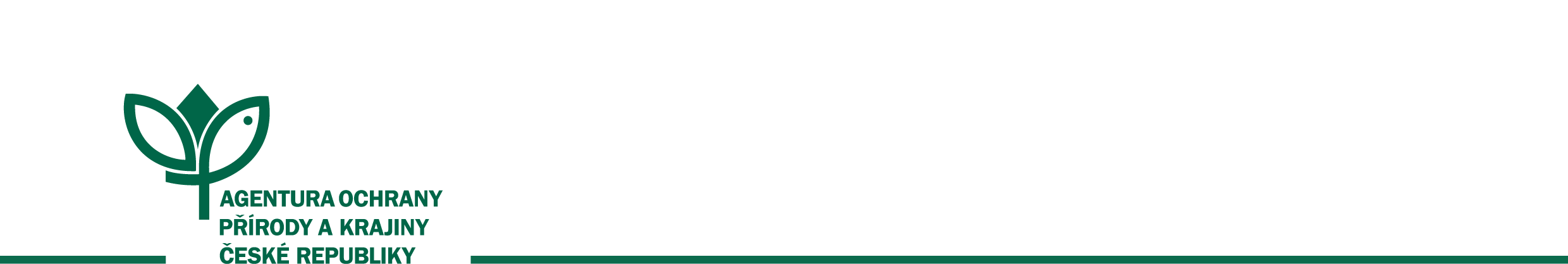 Dodatek č. 1ke smlouvě o zajištění provozu informačního střediska pro chráněnou krajinnou oblast Český ráj – Informační středisko CHKO Český ráj - Bukovina                                č. 12981/SOVV/17 ze dne 2. 11. 2017 (dále jen „Smlouva“)Smluvní strany Česká republika - 	Agentura ochrany přírody a krajiny České republikySídlo: 				Kaplanova 1931/1, 148 00 Praha 11 - Chodov  IČO: 				629 335 91 	za kterou jedná:    		RNDr. František Pelc, ředitelBankovní spojení: 		xxxxx (dále jen „AOPK ČR“)aStředisko ekologické výchovy Český Ráj, z.s.	se sídlem:                     Sedmihorky 72, 511 01 Turnov    	IČ:                                75041332Nejsme plátci DPH.zastoupená:                 Simonou Jašovou, předsedkyníbankovní spojení: 	  	xxxxxxzapsané ve spolkovém rejstříku, vedeného Krajským úřadem v Hradci Králové oddíl l, vložka 8919(dále jen „SEV Český Ráj“) Vzhledem k tomu, žeMinisterstvo životního prostředí publikovalo aktuální náklady obvyklých opatření MŽP 2023 k 16. 2. 2023, které jsou veřejně dostupné na https://www.mzp.cz/cz/naklady_obvyklych_opatreni_2023 a na základě aktuálního vývoje inflace v ČR; SEV Český Ráj změnil právní formu ze zájmového sdržení právnických osob na zapsaný spolek, jehož  účelem je ekologická výchova a osvěta, ochrana přírody a krajiny a činností pořádání výukových programů, školení, přednášek, eko-dnů, tematických workshopů pro veřejnost;Došlo k aktualizaci Jednotného architektonického konceptu AOPK ČR (JAK)Došlo ke změně kontaktní osoby ze strany AOPK ČR;Došlo ke změně vybavení objektu altánu s číslem popisným 100se smluvní strany dohodly na uzavření tohoto dodatku č. 1 ke Smlouvě (dále jen „Dodatek“).Čl. 2, odst. 1, písm l Smlouvy o dílo se ruší a nahrazuje následujícím znění:„ SEV Český ráj se zavazuje při propagaci IS, tvorbě propagačních a informačních materiálů, popularizaci činnosti, na webových stránkách apod.  používat výhradně název Informační středisko CHKO Český ráj - Bukovina (v nezkrácené podobě). Grafické zpracování bude v souladu s „Jednotným architektonickým konceptem Dům přírody“, manuálem pro navrhování návštěvnických středisek objednatele včetně aktuálních grafických manuálů, xxxxx  2014, 2019), který je veřejně dostupný na webových stránkách: https://www.dumprirody.cz/o-domech-prirody/o-programu-dum-prirody/. Jejich případné odlišné použití bude předem konzultovat s pověřenými pracovníky AOPK ČR.“Čl. 2, odst. 7 Smlouvy o dílo se ruší a nahrazuje následujícím zněním:„Kontaktní osoby:AOPK ČR: xx xxxxx, xxxxxxxSEV Český ráj: Simona Jašová, xxxxxxx	V případě změny kontaktní osoby bude smluvní strana druhou smluvní stranu o této skutečnosti bez zbytečného odkladu písemně informovat. Účinky změny kontaktní osoby nastávají doručením.“Čl. 4, odst. 4.1. Smlouvy o dílo se ruší a nahrazuje následujícím zněním:„AOPK ČR se zavazuje poskytnout SEV Český Ráj odměnu v následující výši:Rok 2023: 159 350,- KčProvozovatel není plátcem DPH.V případě prodloužení účinnosti smlouvy podle čl. 3.2 smlouvy je výše odměny za dobu prodloužení stejná jako pro rok 2023, nedohodnou-li se smluvní strany jinak“Příloha č. 6 smlouvy se nahrazuje dokumentem tvořícím přílohou č. 1 tohoto Dodatku.Příloha č. 4 smlouvy se nahrazuje dokumentem tvořícím přílohu č. 2 tohoto Dodatku.Příloha č. 7 smlouvy se ruší. Obě smluvní strany se dohodly, že v případě čerpání externí dotace na zajištění provozu od vydání Rozhodnutí o poskytnutí dotace po dobu trvání dotace se pozastavují veškeré termíny plnění předmětu smlouvy (čl. 1) a s nimi související fakturace. Po tuto dobu si strany nebudou vzájemně účtovat sankce.Ostatní ustanovení Smlouvy zůstávají beze změny.  SEV Český Ráj bere na vědomí, že tento Dodatek může podléhat povinnosti jeho uveřejnění podle zákona č. 340/2015 Sb., o zvláštních podmínkách účinnosti některých smluv, uveřejňování těchto smluv a o registru smluv (dále jen „zákon o registru smluv“), zákona č. 134/2016 Sb., o zadávání veřejných zakázek, ve znění pozdějších předpisů a/nebo jeho zpřístupnění podle zákona č. 106/1999 Sb., o svobodném přístupu k informacím, ve znění pozdějších předpisů a tímto s uveřejněním či zpřístupněním podle výše uvedených právních předpisů souhlasí.Tento Dodatek nabývá platnosti dnem podpisu oprávněným zástupcem poslední smluvní strany.Tento Dodatek nabývá účinnosti dnem podpisu oprávněným zástupcem poslední smluvní strany. Podléhá-li však tento Dodatek povinnosti uveřejnění prostřednictvím registru smluv podle zákona o registru smluv, nenabude účinnosti dříve, než dnem jeho uveřejnění. Smluvní strany se budou vzájemně o nabytí účinnosti Dodatku neprodleně informovat. Dodatek je vyhotoven ve třech stejnopisech, z nichž každý má platnost originálu. Dva stejnopisy obdrží AOPK ČR, jeden stejnopis obdrží SEV Český Ráj.Nedílnou součástí Dodatku jsou následující přílohy:Kalkulace nákladů v roce 2023Aktuální soupis vybavení IS k 23.3.2023V Sedmihorkách ___________			       		 V Praze dne _____________Příloha č. 1 Kalkulace nákladů v roce 2023 Příloha č.2 Aktuální soupis vybavení IS k 23.3.2023altán na pozemku p. č. st. 325 s číslem popisným 100přípojka vody a kanalizacevstup do altánu:kovová mříž hlavních vstupních dveříosvětlení nad vstupními dveřmi (replika dobového osvětlení – lucerna)venkovní cedule – označení IS (povinný jednotící prvek programu Dům přírody)hlavní místnost recepční pult a vestavěné poličkybodové osvícení exponátu, stropní osvícení místnosti (lustr) a 2 lampičky na recepčním pultukrbová kamna JOTUL s příslušenstvímpřímotopné těleso na elektřinuinteriérová mapa (povinný jednotící prvek programu Dům přírody)zázemí (kuchyň)kuchyňská linka s osvícením (zářivka nad linkou)stropní osvícení místnosti (lustr)přímotopné těleso na elektřinuvýklopné dřevěné schůdky na půdudřevěná žaluzie na okněsociální zařízeníbezbariérové WC včetně vybavení ZTI a přímotopného tělesa na elektřinu dřevěná žaluzie na okněWC včetně vybavení ZTIúklidová komora s bojleremhasící přístroje 2xsoupis a cena majetku v tabulce:Simona Jašová, předsedkyně SEV Český RájRNDr. František Pelc, ředitel AOPK ČRpočet hodinsazba za hodinucelkem počet hodinsazba za hodinucelkem Zajištění provozu informačního střediska 996159,99 Kč159 350 KčSeznam evidovaného majetku IS CHKO Český ráj - BukovinaSeznam evidovaného majetku IS CHKO Český ráj - BukovinaSeznam evidovaného majetku IS CHKO Český ráj - BukovinaSeznam evidovaného majetku IS CHKO Český ráj - BukovinaSeznam evidovaného majetku IS CHKO Český ráj - BukovinaSeznam evidovaného majetku IS CHKO Český ráj - BukovinaSeznam evidovaného majetku IS CHKO Český ráj - BukovinaInv. čísloVýr. čísloTyp majetkuDruh majetkuNázevNázevNázevDatum pořízeníDatum pořízeníDatum zařazeníDatum zařazeníCena celkemBudova              00000102561DHMAltán IS Bukovina,Karlovice č.p.100, na st.p.č.325Altán IS Bukovina,Karlovice č.p.100, na st.p.č.325Altán IS Bukovina,Karlovice č.p.100, na st.p.č.32501.12.197801.12.197801.12.197801.12.197836 303,00LIB0500000102851DHMRekonstrukce altánu v arboretu BukovinaRekonstrukce altánu v arboretu BukovinaRekonstrukce altánu v arboretu Bukovina01.10.200501.10.200501.03.200701.03.20071 999 913,00LIB05CELKEM2 036 216,00Inv. čísloVýr. čísloTyp majetkuDruh majetkuNázevDatum pořízeníDatum zařazeníDatum zařazeníCZ-CPACZ-CPACena celkemBudova              Budova              00000203021DDHMStůl modřínový01.03.197701.03.197701.03.197731.09.1231.09.121 252,00LIB05LIB0500000203301DDHMstůl modřínový01.09.198101.09.198101.09.198131.09.1231.09.121 506,00LIB05LIB0500000206921DDHMžidle skládací01.12.200501.12.200501.12.200531.09.1231.09.12299,00LIB05LIB0500000206931DDHMžidle skládací01.12.200501.12.200501.12.200531.09.1231.09.12299,00LIB05LIB0500000206941DDHMžidle skládací01.12.200501.12.200501.12.200531.09.1231.09.12299,00LIB05LIB0500000206951DDHMžidle skládací01.12.200501.12.200501.12.200531.09.1231.09.12299,00LIB05LIB0500000206961DDHMžidle skládací01.12.200501.12.200501.12.200531.09.1231.09.12299,00LIB05LIB0500000206971DDHMžidle skládací01.12.200501.12.200501.12.200531.09.1231.09.12299,00LIB05LIB0500000206981DDHMžidle skládací01.12.200501.12.200501.12.200531.09.1231.09.12299,00LIB05LIB0500000206991DDHMžidle skládací01.12.200501.12.200501.12.200531.09.1231.09.12299,00LIB05LIB0500000207001DDHMžidle skládací01.12.200501.12.200501.12.200531.09.1231.09.12299,00LIB05LIB0500000207011DDHMžidle skládací01.12.200501.12.200501.12.200531.09.1231.09.12299,00LIB05LIB0500000207021DDHMžidle skládací01.12.200501.12.200501.12.200531.09.1231.09.12299,00LIB05LIB0500000207031DDHMžidle skládací01.12.200501.12.200501.12.200531.09.1231.09.12299,00LIB05LIB0500000207041DDHMžidle skládací01.12.200501.12.200501.12.200531.09.1231.09.12299,00LIB05LIB0500000207051DDHMžidle skládací01.12.200501.12.200501.12.200531.09.1231.09.12299,00LIB05LIB0500000207061DDHMžidle skládací01.12.200501.12.200501.12.200531.09.1231.09.12299,00LIB05LIB0500000207081DDHMžidle skládací01.12.200501.12.200501.12.200531.09.1231.09.12299,00LIB05LIB0500000207091DDHMžidle skládací01.12.200501.12.200501.12.200531.09.1231.09.12299,00LIB05LIB0500000207101DDHMžidle skládací01.12.200501.12.200501.12.200531.09.1231.09.12299,00LIB05LIB0500000207111DDHMžidle skládací01.12.200501.12.200501.12.200531.09.1231.09.12299,00LIB05LIB0500000207431DDHMkřeslo rozkládací Terezka01.06.200801.06.200801.06.200831.09.1231.09.124 050,00LIB05LIB0500000207771DDHMlednice Liebherr KT 1434001.12.200801.12.200801.12.200827.51.1127.51.116 409,00LIB05LIB0500000466461DDHMDibond - reklamní tabule20.12.201831.12.201831.12.201858.29.2958.29.291 452,00LIB05LIB0500000524791DDHMZásobník na toaletní potřeby17.12.202017.12.202017.12.202031.09.1431.09.146 900,00LIB05LIB05CELKEM27 250,00